Министерство науки и высшего образования Российской ФедерацииФедеральное государственное бюджетное образовательное учреждениевысшего образования«Владимирский государственный университетимени Александра Григорьевича и Николая Григорьевича Столетовых»(ВлГУ)Юридический институт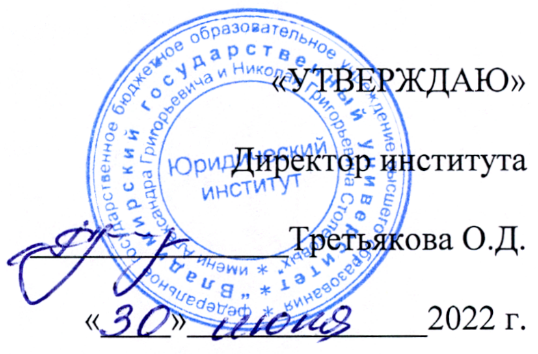 УТВЕРЖДАЮ:Директор института _______________О.Д. Третьякова«____»______________2022 г.ФОНД ОЦЕНОЧНЫХ МАТЕРИАЛОВ (СРЕДСТВ) ПО ДИСЦИПЛИНЕЛАТИНСКАЯ ТЕРМИНОЛОГИЯ В ЮРИСПРУДЕНЦИИ
направление подготовки / специальность40.05.04 Судебная и прокурорская деятельность
направленность (профиль) подготовкиСудебная деятельностьг. Владимир 20221. ПЕРЕЧЕНЬ КОМПЕТЕНЦИЙ И ПЛАНИРУЕМЫЕ РЕЗУЛЬТАТЫ ОБУЧЕНИЯ ПО ДИСЦИПЛИНЕ2. ОЦЕНОЧНЫЕ МАТЕРИАЛЫ ДЛЯ ПРОВЕДЕНИЯ ТЕКУЩЕГО КОНТРОЛЯ УСПЕВАЕМОСТИ ПО ДИСЦИПЛИНЕТекущий контроль знаний в рамках изучения дисциплины «Латинская терминология в юриспруденции» осуществляется в течение семестра на практических занятиях и рейтинг-контролях.Рейтинг-контроль 11. Просклоняйте словосочетания: dominium justum (законное владение);mea causa privata (мое частное дело).2. Проспрягайте глаголы во временах системы инфекта (activum et passivum):adjŭvo, adjŭvi, adjŭtum, 1 помогать, поддерживать, обеспечивать;ago, egi, actum, agĕre, 3 делать, действовать, вести;facio, feci, factum 3 делать, производить.3. Образуйте от данных глаголов (см. задание 2) и переведите:infinitivus praesentis activi;infinitivus praesentis passivi;participium perfecti passivi;participium futuri activi;imperativus praesentis (positivus et negativus).4. Переведите на русский язык:Romāni magnum numerum servōrum habent. Familia romāna ex dominis, liberis et servis constat. Servos Romani bellis sibi parant. Servi liberi non sunt, etiam filii servōrum servi esse debent. In villa opulenti viri multi servi laborant. Multi domini severi sunt, servos saepe vituperant et puniunt. Servi severos dominos non amant, sed timent. Recte etiam dictum est, inter dominum et servum nulla amicitia est. Cato, orator Romanōrum clarus, legere solet: «Servus instrumentum vivum est».Рейтинг-контроль 21. Просклоняйте словосочетания: aurea mediocrĭtas (золотая середина);tempus felicius (лучшее время);manus militāris («вооруженная рука», т.е. военная сила);res judicāta (решенное дело).3. Образуйте от прилагательных niger, gra, grum (черный); malus, a, um (плохой); difficĭlis, e (сложный, трудный); levis, e (легкий):сравнительную степень (gradus comparativus);превосходную степень (gradus superlativus);наречие (adverbium).4. Образуйте от глаголов все причастия:cognōsco, cognōvi, cognĭtum 3 (познавать, узнавать);terreo, terrui, terrĭtum 2 (пугать)5. Переведите на латинский язык:Мир – величайшее благо всех людей. Римские юристы – самые знаменитые во все времена. Чужие пороки мы видим лучше, чем свои. Римское право создается римскими гражданами. Римляне заключают мир с соседними народами. Отважные граждане спасают родину от огромной опасности.6. Переведите на русский язык:1) Meliortutiorqueestcertapax, quamincertavictoria. 2) Nemo ex suo delicto suam condiciōnem meliōrem facĕre potest. 3) Dolus malus gravior est dolo eventuāli. 4) Justae leges maxĭmum bonum civium sunt. 5) Leges Romanōrum meliōres, quam leges Graecōrum sunt. 6) Cato semper optĭmos viros et justissĭmas civitātes defendit. 7) Caesar exercĭtum Romānum contra hostes ducit. 8) In signis exercĭtus Romāni sunt littĕrae: SPQR (= senātus populusque Romānus). 9) Res gestae popŭli Romāni multis hominĭbus notae sunt. 10) Publĭcum jus est, quod ad statum rei publĭcae Romānae spectat, jus privātum, quod ad singulōrum utilitātem.Рейтинг-контроль 31. Проспрягйте глаголы во всех временах системы перфекта (activumetpassivum):advīso, advisāvi, advisātum, 1 обдумыватьaugeo, auxi, auctum, 2 увеличивать; обогащатьclaudo, clausi, clausum, 3 запирать, замыкатьcustodio, custodīvi, custodītum, 4 охранять, оберегать, стеречь2. Образуйте от данных глаголов (см. задание 1) и переведите следующие формы:gerundium;gerundivum.3. Переведите и определите следующие юридические термины:- ius publĭcum; - praecedens; - actio negatoria; - usufructus; - ius privātum; - persōna; - actio prohibitoria; - emphiteusis; - ius civīle; - tutēla; - patria potestas; - superficies; - ius gentium; - cura; - pater familias; - obligatio; - lex; - municipium; - matrimonium iustum; - contractus; - plebiscītum; - fiscus; - dos; - delictum; - senatusconsultum; - actio; - emantipatio; - novatio obligatiōnis; - constitutio princĭpis; - actio in rem; - res; - cessio obligatiōnis; - edictum; - actio in persōnam; - possessio; - pactum; - rescriptum; - actio rei vindicationis; - servitūtes; - oferta / propositio; - successio univeralis; - transmissio delatiōnis; - bonum vacans; - acceptus; - successio singularis; - testamentum; - hereditas; - iustitia.Критерии оценки контрольной работы (рейтинг-контроля) № 1-2(mах – 15 баллов за одну контрольную работу)Критерии оценки контрольной работы (рейтинг-контроля) № 3(mах – 30 баллов за одну контрольную работу)3. ПРОМЕЖУТОЧНАЯ АТТЕСТАЦИЯ ПО ДИСЦИПЛИНЕПримерный перечень латинских фразеологизмов к зачетуCulpa lata.Malus anĭmus.Matrimonium justum.Circŭlus vitiōsus.Curricŭlum vitae.Fortūna caeca est.Scientia potentia est.Ignorantia non est argumentum.Incertus animus dimidium est sapientiae.Scientia sciolōrum est mixta ignorantia.Per aspĕra ad astra.Aut cum scuto, aut in scuto.Nil extra numĕrum modumque.Ibi semper victoria, ubi concordia est.Rex illiterātus est asĭnus coronātus.Elephantum ex musca facis.Aquĭlam volāre doces.Ignorantia non excūsat.Pecunia non olet.Garrŭla lingua nocet.Aliēna vitia in ocŭlis habēmus, a tergo nostra sunt.Semper avārus eget.Lupus non mordet lupum.Nigra in candida vertĕre.Cogĭto ergo sum.Epistŭla non erubescit.Dum spiro, spero.Mala herba cito crescit.Clavus clavo pellĭtur.Nemo debet bis punīri  pro uno delicto.Tertium non datur.Sicut lucrum, item damnum inter socios communicātur.Beneficia non obtruduntur.Divide et impĕra!Festīna lente!Aut disce, aut discēde!Noli tangĕre circŭlos meos!Ora et labōra!Nolīte mittĕre margarītas ante porcos!Contra verbōsum noli contendĕre verbis: sermo datur cunctis, anĭmi sapientia paucis.Multi sunt vocāti, pauci vero electi.Alea jacta est!Jus est ars boni et aequi.Salus popŭli suprēma lex est.Manifestum non eget probatiōne.Quod licet Iovi, non licet bovi.Vim vi repellĕre licet.Dura lex, sed lex.Vulpes pilum mutat, non mores.Verĭtas - tempŏris filia.Homo propōnit, sed Deus dispōnit.Inter caecos luscus rex.Impossibilium nulla est obligatio.Repetitio est mater studiōrum.Verĭtas odium parit.Aurĭbus teneo lupum.Omnia mea mecum porto.Barba crescit, caput nescit.Bis ad eundem lapĭdem offendĕre.Mendax in uno – mendax in omnibus.Omnis comparatio claudĭcat.Vanĭtas vanitātum et omnia vanĭtas.Omnia malōrum stultitia est mater.Sero venientĭbus – ossa.Damnum emergens et lucrum cessans.Consuetūdo volentes ducit, lex nolentes trahit.Cognosce te ipsum!Nullus prophēta in patria sua.Stultum facit Fortūna, quem vult perdĕre.Si vis pacem, para bellum.Haurit aquam cribro, qui discĕre vult sine libro.Gutta cavat lapĭdem non vi, sed saepe cadendo.Pacta sunt servanda.Docendo discĭmus.De gustĭbus non est disputandum.Amicus Plato, sed magis amīca verĭtas (est).Ut salūtas, ita salutabĕris.Suum cuique tribuĕre.Amīcus verus in amōre, more, ore, re cognoscĭtur.Parturiunt montes, nascētur ridicŭlus mus.Примерный перечень латинских терминов к зачетуIus publĭcum; praecedens; actio negatoria; usufructus; ius privātum; persōna; actio prohibitoria; emphiteusis; ius civīle; tutēla; patria potestas; superficies; ius gentium; cura; pater familias; obligatio; lex; municipium; matrimonium iustum; contractus; plebiscītum; fiscus; dos; delictum; senatusconsultum; actio; emantipatio; novatio obligatiōnis; constitutio princĭpis; actio in rem; res; cessio obligatiōnis; edictum; actio in persōnam; possessio; pactum; rescriptum; actio rei vindicationis; servitūtes; oferta / propositio; successio univeralis; transmissio delatiōnis; bonum vacans; acceptus; successio singularis; testamentum; hereditas; iustitia.4. ИТОГОВЫЕ ТЕСТОВЫЕ ЗАДАНИЯ ПО ДИСЦИПЛИНЕКЛЮЧИ К ТЕСТУРазработчик: 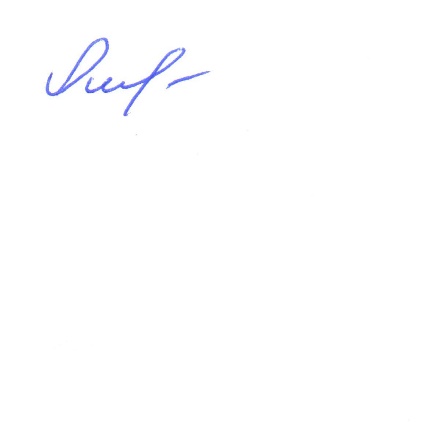 старший преподаватель кафедры Теория и история государства и права 
_________________________________________________________________А.А. ОшмаринФонд оценочных материалов (средств) рассмотрен и одобрен на заседании кафедры Теория и история государства и права протокол № ___ от ____________2022 г.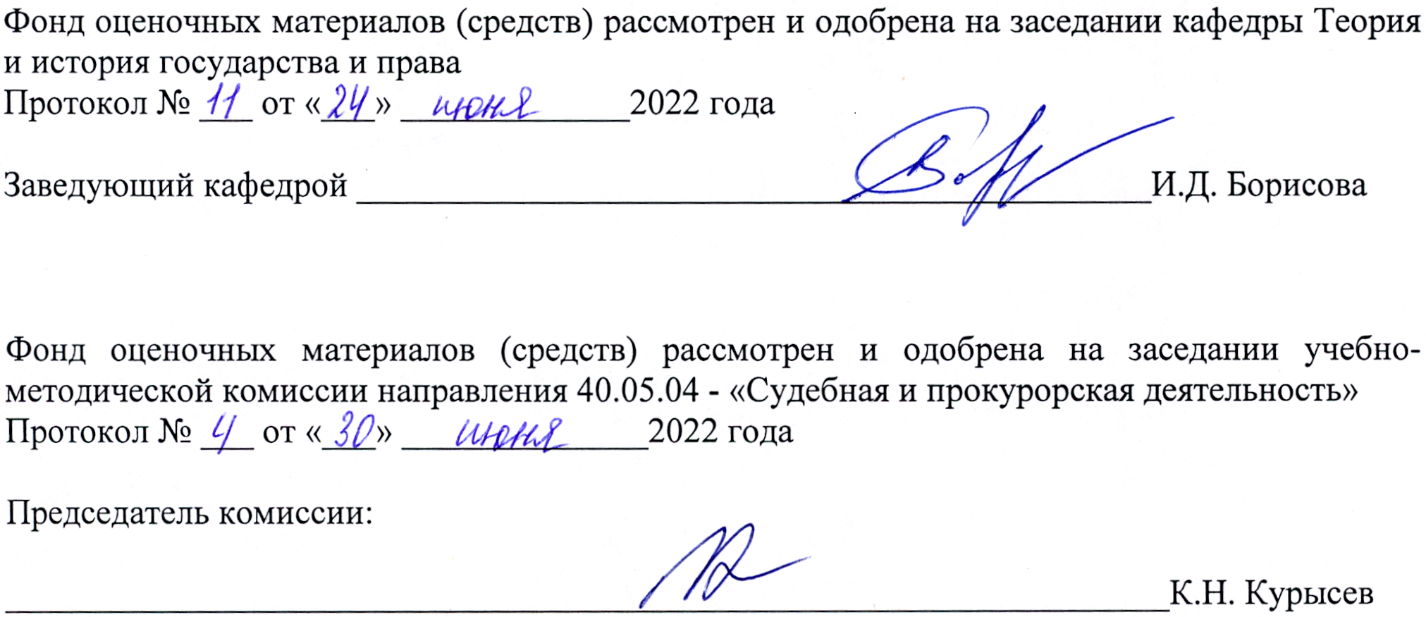 Заведующий кафедрой Теория и история государства и правад.ю.н., профессор И.Д. Борисова________________________Фонд оценочных материалов (средств) рассмотрен и одобрен на заседании учебно-методической комиссии направления подготовки 40.05.04 Судебная и прокурорская деятельностьПротокол  № ___ от ____________2022 г.Председатель комиссии: к.т.н., доц.  ____________________________ К.Н. КурысевФормируемые компетенции (код, содержание компетенции)Планируемые результаты обучения по дисциплине, в соответствии с индикатором достижения компетенцииПланируемые результаты обучения по дисциплине, в соответствии с индикатором достижения компетенцииНаименование оценочного средстваФормируемые компетенции (код, содержание компетенции)Индикатор достижения компетенцииРезультаты обучения по дисциплинеНаименование оценочного средстваУК-4 способен применять современные коммуникативные технологии, в том числе на иностранном(ых) языке(ах), для академического и профессионального взаимодействия.УК-4.1УК-4.2УК-4.3Знает базовые правила латинской грамматики (на уровне морфологии и синтаксиса); базовые нормы употребления латинской лексики и фонетики; требования к речевому этикету и языковому оформлению устных и письменных высказываний с учётом знания интернациональной латиноязычной лексики и терминологии; основные способы работы над языковым и речевым материалом; основные ресурсы, с помощью которых можно эффективно восполнить имеющиеся пробелы в языковом образовании (типы словарей, справочников, компьютерных программ, информационных сайтов сети интернет, текстовых редакторов и т.д.). Умеет понимать основное содержание несложных латинских текстов юридического и общекультурного характера, а также выделять в них значимую/запрашиваемую информацию; использовать латинские юридические и политические термины, фразеологизмы и «крылатые» выражения; объяснить этимологию русских лексем латинского происхождения.Владеет стратегиями восприятия, перевода и интерпретации письменных латинских юридических текстов; компенсаторными умениями, помогающими преодолеть «сбои» в коммуникации, вызванные объективными и субъективными социокультурными причинами; стратегиями проведения сопоставительного анализа факторов культуры различных стран; приемами самостоятельной работы с языковым материалом (лексикой, грамматикой, фонетикой) с использованием справочной и учебной литературы.Практические заданияПК-3 способность осуществлять профессиональную деятельность на основе развитого правосознания, правового мышления и правовой культурыПК-3.1ПК-3.2ПК-3.3Знает систему понятий и категорий, связанных с нормативной регламентацией общественных отношений; сущность, цели, задачи, принципы и содержание профессиональной деятельности.Умеет ориентироваться в действующем законодательстве и анализировать правоприменительную практику, опираясь на исторические образцы.Владеет навыками осуществления профессиональной деятельности на основе развитого правосознания, правового мышления и правовой культуры.Практические заданияп/пВиды учебных работБаллы(max)1.Посещение занятий студентом52.Рейтинг-контроль 1153.Рейтинг-контроль 2154.Рейтинг-контроль 3305.Выполнение семестрового плана самостоятельной работы306.Дополнительные баллы («бонусы»: за активное участие в семестровой работе на практических занятиях)5ВСЕГОВСЕГО100Баллы рейтинговой оценкиКритерии оценки15-12Студент самостоятельно, логично и последовательно излагает и интерпретирует материалы учебного курса; полностью раскрывает смысл предлагаемых вопросов и заданий; показывает знания грамматики и лексики по теме заданий; допускает не более 1 ошибки при выполнении всех заданий контрольной работы.12-9Студент самостоятельно излагает материалы учебного курса; полностью раскрывает смысл предлагаемых вопросов и заданий; показывает умение использовать знания по граматике по теме заданий; допускает не более 2 ошибок при выполнении всех заданий контрольной работы.	8-3Студент самостоятельно излагает материалы учебного курса; затрудняется с грамматикой и лексикой по теме заданий; допускает не более 3 ошибок и выполняет не более 50% всех заданий контрольной работы.1-2Студент демонстрирует неудовлетворительное знание базовых составляющих курса, отсутствие логики и последовательности в изложении ответов на предложенные вопросы; выполняет менее 50% всех заданий контрольной работы, допустив 4 и более ошибок.Баллы рейтинговой оценкиКритерии оценки30-25Студент самостоятельно, логично и последовательно излагает и интерпретирует материалы учебного курса; полностью раскрывает смысл предлагаемых вопросов и заданий; показывает знания грамматики и лексики по теме заданий; допускает не более 1 ошибки при выполнении всех заданий контрольной работы.24-16Студент самостоятельно излагает материалы учебного курса; полностью раскрывает смысл предлагаемых вопросов и заданий; показывает умение использовать знания по грамматике по теме заданий; допускает не более 2 ошибок при выполнении всех заданий контрольной работы.	15-10Студент самостоятельно излагает материалы учебного курса; затрудняется с грамматикой и лексикой по теме заданий; допускает не более 3 ошибок и выполняет не более 50% всех заданий контрольной работы.10-1Студент демонстрирует неудовлетворительное знание базовых составляющих курса, отсутствие логики и последовательности в изложении ответов на предложенные вопросы; выполняет менее 50% всех заданий контрольной работы, допустив 4 и более ошибок.№ п/пКонтролируемые разделы (темы)Тестовые заданияКод контроли-руемой компетен-ции (или её части)1Исторический очерк латинского языка. Латинский язык в системе юридического образования.1. Латинский язык относится:А. к славянским языкам;Б. к романским языкам;В. к германским языкам.2. Укажите недостающее слово.Слово «закон» в латинском языке имеет форму _lex_.3. Родина латинского языка – это:А. Апеннинский п-ов (Италия);Б. Азия;В. Антарктида.4. Слово юриспруденция в переводе с латинского языка означает:А. светлое будущее;Б. знание о прошлом;В. учение о праве.5. Укажите недостающее слово.Слово «право» в латинском языке имеет форму _jus_.6. Дигесты – это:А. выдержки из сочинений римских юристов;Б. учебник по римскому праву;В. члены Сената.7. Укажите недостающее слово.Ударение в латинском языке никогда не падает на _последний_ слог.УК-4ПК-32Фонетика. Существительные и прилагательные 1 и 2 склонений. Притяжательные местоимения. Praesens indicativi глагола esse и сложных с ним. Юридическая терминология.8. Выберите правильный вариант ударения в слове compellere (сгонять):А. cómpellere;Б. compellére;В. compéllere.9. В латинском слове magister ударение будет падать:А. на букву а;Б. на букву i;В. на букву е.10. Выберите правильный вариант перевода падежной формы testamentorum (от testamentum, i - завещание):А. nom. sing.;Б. gen. pl.;В. acc. pl..11. Укажите недостающее слово.Термин cura в буквальном переводе на русский язык означает _попечительство_.12. Укажите недостающее слово.Термин «опека» в буквальном переводе на латинский язык имеет форму _tutela_.13. Напишите перевод на русский язык латинской фразы Persona non grata: _Нежелательное лицо_.14. Дифтонгом не является сочетание букв:А. au;Б. ae;В. ou.УК-4ПК-33Предлоги. Infinitivus praesentis, praesens indicativi (activi et passivi), imperativus глаголов I-IV спряжений. Supinum, participium perfecti passivi, participium futuri activi. Юридическая терминология.15. Выберите правильный вариант перевода глагольной формы accusant (от accusare - обвинять):А. я обвиняю;Б. ты обвиняешь;В. они обвиняют.16. Укажите недостающее слово.Иск об истребовании имущества из чужого незаконного владения называется _виндикационным_ иском.17. Выберите правильный вариант перевода глагола accusāre:А. обвинять;Б. любить;В. посылать.18. Напишите перевод на русский язык латинской фразы In loco delicti: _На месте преступления_.УК-4ПК-34Система местоимений. Imperfectum indicativi (activi et passivi), futurum I indicativi (activi et passivi) глаголов I-IV спряжений, глагола esse и сложных с ним. Юридическая терминология.19. Укажите правильную форму «ты купишь» (глагол emĕre):А. emisБ. emesВ. emēbas20. Напишите правильную форму «они проживали» (глагол habitāre): _habitabant_. 21. Укажите недостающее слово.Термин «негаторный иск» в буквальном переводе на латинский язык имеет форму _actio negatoria_.22. Напишите перевод на латинский язык фразы Закон суров, но это закон: _Dura lex, sed lex_.23. Укажите недостающее слово.Слово «вина» в латинском языке имеет форму _culpa_.УК-4ПК-35Существительные и прилагательные 3 склонения. Participium praesentis activi. Местоименные прилагательные. Неправильные глаголы eo, fero, volo и производные от них (система инфекта). Юридическая терминология.24. По какому типу III склонения изменяется существительное rex, regis:А. по согласному;Б. по гласному;В. по смешанному.25. Выберите правильный перевод словосочетания jus publicum:А. частное право;Б. публичное право;В. право народов.26. Укажите недостающее слово.Термин obligatio в буквальном переводе на русский язык означает _обязательство_.27. Укажите недостающее слово.Соглашение двух и более лиц, направленное на возникновение, изменение или прекращение правоотношений – это _договор_.28. Напишите перевод на русский язык латинской фразы In loco delicti: _На месте преступления_.УК-4ПК-36Наречие. Степени сравнения прилагательных и наречий. Существительные 4 и 5 склонений. Юридическая терминология.29. Предложение заключить контракт – это:А. acceptus;Б. pactum;В. oferta / propositio.30. Напишите термин, о котором идёт речь.Объявление несовершеннолетнего полностью дееспособным, то есть способным своими действиями осуществлять гражданские права и исполнять обязанности – это _эмансипация_.31. Прилагательное levissimus переводится с латинского языка как:А. тяжелый;Б. легкий;В. легчайший.32. Укажите недостающее слово.В римском праве акт фиксации перехода права собственности (приобретения manus) от одного лица к другому, при котором отчуждаемая вещь в присутствии пяти свидетелей и весовщика передавалась приобретателю при произнесении строго определённых словесных форм и выполнении обряда с весами с медным слитком – это _манципация_.33. Dos в Древнем Риме – это:А. приданое;Б. семья;В. закон.УК-4ПК-37Времена системы перфекта. Числительные. Юридическая терминология.34. Какой перевод «(По дороге маршировало) пятьдесят воинов» (пятьдесят – quinquaginta; воин – miles, milĭtis) верен:А. quinquaginta milĭtumБ. quinquaginta milĭtesВ. quinquaginta militĭbus35. Фраза Lex Duodecem Tabularum переводится с латинского языка как _Закон двенадцати таблиц_.36. Фраза Один консул в латинском языке будет иметь вид:А. quarta soror;Б. unus consul;В. duo milia civium.37. Напишите пропущенное слово.Порядковое числительное первый в латинском языке будет иметь форму _primus_.38. Термин брак в латинском языке имеет форму:А. culpa;Б. matrimonium;В. caput.39. Contractus в римском праве – это:А. закон;Б. договор;В. иск.УК-4ПК-38Отложительные и полуотложительные глаголы. Инфинитивные обороты. Ablativus absolutus. Юридическая терминология.40. Напишите пропущенное слово.Глагол, который употребляется только в формах страдательного залога, сохраняя при этом активное значение, называется _отложительным_.41. Напишите термин, о котором идёт речь.Постепенный процесс заимствования и введения в обиход норм римского права иными правовыми системами более поздних эпох – это _рецепция_.42. Договор купли-продажи в Древнем Риме:А. mutuum;Б. depositum;В. emptio-venditio.43. Допишите фразу.Никто не наказывается дважды за _одно и то же преступление_.44. Договор займа относится к:А. реальным договорам;Б. консенсуальным договорам;В. нет верного ответа.УК-4ПК-39Герундий и герундив. Обобщение пройденного материала. Латинский язык в юриспруденции.45. Герундий – это:А. отглагольное существительное;Б. отглагольное прилагательное;В. отглагольное наречие.46. Герундив – это:А. отглагольное существительное;Б. отглагольное прилагательное;В. отглагольное наречие.47. Герундив от глагола ducĕre (вести) имеет следующий вид:А. ductusБ. ducentisВ. ducendus48. Напишите перевод фразы «время работать»: _tempus laborandi_.49. Напишите перевод на русский язык латинской фразы Pacta sunt servanda: _Договоры должны соблюдаться_.50. Фраза Docendo discĭmus переводится с латинского языка как:А. обучая, мы учимся;Б. ученье – свет, неученье – тьма;В. закон суров, но это закон.УК-4ПК-3№ вопросаОтвет1Б2lex3А4В5jus6А7последний8В 9Б10Б11попечительство12tutela13нежелательное лицо14В15В16виндикационным17А18на месте преступления19Б20habitabant21actio negatoria22Dura lex, sed lex23culpa24А25Б26обязательство27договор28На месте преступления29В30эмансипация 31В32манципация33А34Б35Закон двенадцати таблиц36Б37primus38Б39договор40отложительным41рецепция42В43одно и то же преступление44А45А46Б47В48tempus laborandi49Договоры должны соблюдаться50А